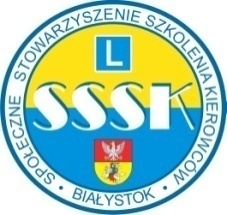 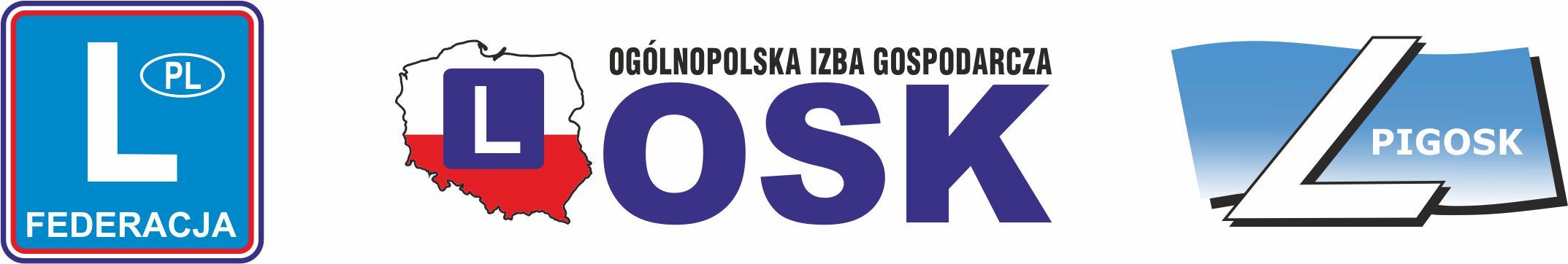 Polska Federacja Stowarzyszeń Szkół Kierowców w WarszawieOgólnopolska Izba Gospodarcza OSK w KoszaliniePolska Izba Gospodarcza OSK w PiastowieSpołeczne Stowarzyszenie Szkolenia Kierowców w BiałymstokuPROGRAM  XXI - Mistrzostwa Polski Instruktorów o tytuł „Instruktor Roku 2023”Termin : 2 - 3 czerwca 2023r (piątek - sobota)Miejsce zakwaterowania: Hotel Trio w Białymstoku ul Hurtowa 3Miejsce rozgrywania konkurencji - WORD Białystok ul. Wiewiórcza 64Sponsor strategiczny - Marszałek Województwa Podlaskiego,Samochody  do rozgrywania konkurencji  TOYOTA YarisHARMONOGRAMDzień pierwszy  2-06-2023r (piątek)- godz.12.00 - 14.00 Zakwaterowanie  zawodników i gości w hotelugodz. 15.00 - otwarcie Konkursu Instruktor Roku 2023 ( salon hotelowy)godz. 15.30 - wystąpienie przedstawicieli organizatorów Konkursu, sponsorzygodz. 17.30 - przerwa kawowagodz. 18.00 - odprawa zawodników na Konkurs - rozegranie K - 1 Testgodz. 20.00 - obiadokolacja w hotelu   Dzień drugi  3-06-2023r (sobota)godz. 10.00 - Rozegranie konkurencji sprawnościowych samochodami TOYOTA     
                    (plac  manewrowy WORD)  godz. 13.00    - zakończenie konkurencji  - ogłoszenie wyników.                                    